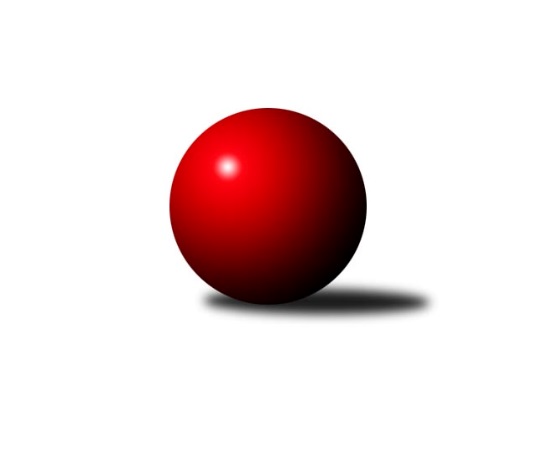 Č.22Ročník 2022/2023	28.3.2024 Jihomoravský KP2 sever 2022/2023Statistika 22. kolaTabulka družstev:		družstvo	záp	výh	rem	proh	skore	sety	průměr	body	plné	dorážka	chyby	1.	KK Moravská Slávia Brno G	22	15	3	4	118.0 : 58.0 	(159.0 : 105.0)	2412	33	1685	726	57.3	2.	TJ Slovan Ivanovice	22	16	1	5	115.0 : 61.0 	(150.5 : 113.5)	2332	33	1672	660	63.5	3.	KK Moravská Slávia Brno E	22	16	0	6	115.0 : 61.0 	(159.5 : 104.5)	2411	32	1704	707	56.3	4.	KK Moravská Slávia Brno F	22	14	1	7	102.0 : 74.0 	(150.0 : 114.0)	2369	29	1682	687	59.3	5.	KK Orel Telnice B	22	11	3	8	103.0 : 73.0 	(146.5 : 117.5)	2342	25	1666	676	67.3	6.	KK Slovan Rosice D	22	11	0	11	98.0 : 78.0 	(149.0 : 115.0)	2339	22	1654	686	61.5	7.	SK Brno Žabovřesky B	22	9	4	9	94.0 : 82.0 	(144.5 : 119.5)	2367	22	1672	695	62.5	8.	SKK Veverky Brno B	22	10	1	11	83.0 : 93.0 	(123.0 : 141.0)	2222	21	1600	622	69.3	9.	TJ Sokol Brno IV B	22	10	1	11	82.0 : 94.0 	(136.0 : 128.0)	2342	21	1665	677	63.2	10.	KK Ořechov	22	7	0	15	59.5 : 116.5 	(103.0 : 161.0)	2170	14	1560	610	82.1	11.	TJ Sokol Husovice E	22	6	0	16	57.5 : 118.5 	(103.0 : 161.0)	2207	12	1590	618	81.3	12.	KS Devítka Brno B	22	0	0	22	29.0 : 147.0 	(60.0 : 204.0)	2033	0	1462	571	104Tabulka doma:		družstvo	záp	výh	rem	proh	skore	sety	průměr	body	maximum	minimum	1.	TJ Slovan Ivanovice	11	11	0	0	71.0 : 17.0 	(92.0 : 40.0)	2497	22	2579	2446	2.	SKK Veverky Brno B	11	9	0	2	60.0 : 28.0 	(80.0 : 52.0)	2410	18	2497	2351	3.	KK Moravská Slávia Brno G	11	8	1	2	59.0 : 29.0 	(79.5 : 52.5)	2508	17	2697	2067	4.	KK Moravská Slávia Brno E	11	8	0	3	58.0 : 30.0 	(85.5 : 46.5)	2466	16	2569	2384	5.	KK Orel Telnice B	11	7	1	3	55.0 : 33.0 	(73.5 : 58.5)	2207	15	2301	2116	6.	KK Moravská Slávia Brno F	11	6	1	4	51.0 : 37.0 	(78.0 : 54.0)	2444	13	2609	2225	7.	TJ Sokol Brno IV B	11	6	1	4	46.0 : 42.0 	(76.5 : 55.5)	2333	13	2396	2193	8.	KK Slovan Rosice D	11	6	0	5	55.0 : 33.0 	(85.5 : 46.5)	2434	12	2478	2365	9.	SK Brno Žabovřesky B	11	4	3	4	51.0 : 37.0 	(79.0 : 53.0)	2348	11	2439	2281	10.	TJ Sokol Husovice E	11	3	0	8	31.0 : 57.0 	(57.0 : 75.0)	2152	6	2316	1810	11.	KK Ořechov	11	3	0	8	27.5 : 60.5 	(54.0 : 78.0)	2240	6	2347	2090	12.	KS Devítka Brno B	11	0	0	11	14.0 : 74.0 	(32.0 : 100.0)	2019	0	2247	1887Tabulka venku:		družstvo	záp	výh	rem	proh	skore	sety	průměr	body	maximum	minimum	1.	KK Moravská Slávia Brno G	11	7	2	2	59.0 : 29.0 	(79.5 : 52.5)	2413	16	2602	2313	2.	KK Moravská Slávia Brno E	11	8	0	3	57.0 : 31.0 	(74.0 : 58.0)	2409	16	2496	2309	3.	KK Moravská Slávia Brno F	11	8	0	3	51.0 : 37.0 	(72.0 : 60.0)	2380	16	2632	2186	4.	TJ Slovan Ivanovice	11	5	1	5	44.0 : 44.0 	(58.5 : 73.5)	2305	11	2568	2215	5.	SK Brno Žabovřesky B	11	5	1	5	43.0 : 45.0 	(65.5 : 66.5)	2370	11	2543	2123	6.	KK Orel Telnice B	11	4	2	5	48.0 : 40.0 	(73.0 : 59.0)	2364	10	2512	2225	7.	KK Slovan Rosice D	11	5	0	6	43.0 : 45.0 	(63.5 : 68.5)	2324	10	2428	2172	8.	TJ Sokol Brno IV B	11	4	0	7	36.0 : 52.0 	(59.5 : 72.5)	2348	8	2571	2240	9.	KK Ořechov	11	4	0	7	32.0 : 56.0 	(49.0 : 83.0)	2172	8	2339	2048	10.	TJ Sokol Husovice E	11	3	0	8	26.5 : 61.5 	(46.0 : 86.0)	2215	6	2371	1975	11.	SKK Veverky Brno B	11	1	1	9	23.0 : 65.0 	(43.0 : 89.0)	2190	3	2450	1971	12.	KS Devítka Brno B	11	0	0	11	15.0 : 73.0 	(28.0 : 104.0)	2037	0	2196	1809Tabulka podzimní části:		družstvo	záp	výh	rem	proh	skore	sety	průměr	body	doma	venku	1.	KK Moravská Slávia Brno G	11	9	1	1	62.0 : 26.0 	(87.5 : 44.5)	2418	19 	6 	0 	0 	3 	1 	1	2.	KK Moravská Slávia Brno E	11	8	0	3	60.0 : 28.0 	(82.0 : 50.0)	2431	16 	4 	0 	1 	4 	0 	2	3.	SK Brno Žabovřesky B	11	7	2	2	55.0 : 33.0 	(78.5 : 53.5)	2412	16 	3 	2 	1 	4 	0 	1	4.	TJ Slovan Ivanovice	11	7	0	4	55.0 : 33.0 	(71.5 : 60.5)	2349	14 	5 	0 	0 	2 	0 	4	5.	KK Moravská Slávia Brno F	11	6	0	5	44.0 : 44.0 	(71.0 : 61.0)	2329	12 	3 	0 	2 	3 	0 	3	6.	TJ Sokol Brno IV B	11	6	0	5	40.0 : 48.0 	(68.0 : 64.0)	2334	12 	4 	0 	2 	2 	0 	3	7.	KK Orel Telnice B	11	5	1	5	47.0 : 41.0 	(70.5 : 61.5)	2325	11 	3 	0 	2 	2 	1 	3	8.	KK Slovan Rosice D	11	5	0	6	50.0 : 38.0 	(74.5 : 57.5)	2355	10 	3 	0 	2 	2 	0 	4	9.	SKK Veverky Brno B	11	5	0	6	43.0 : 45.0 	(63.0 : 69.0)	2198	10 	5 	0 	1 	0 	0 	5	10.	TJ Sokol Husovice E	11	3	0	8	29.5 : 58.5 	(49.0 : 83.0)	2149	6 	2 	0 	4 	1 	0 	4	11.	KK Ořechov	11	3	0	8	25.5 : 62.5 	(44.0 : 88.0)	2123	6 	1 	0 	5 	2 	0 	3	12.	KS Devítka Brno B	11	0	0	11	17.0 : 71.0 	(32.5 : 99.5)	2064	0 	0 	0 	5 	0 	0 	6Tabulka jarní části:		družstvo	záp	výh	rem	proh	skore	sety	průměr	body	doma	venku	1.	TJ Slovan Ivanovice	11	9	1	1	60.0 : 28.0 	(79.0 : 53.0)	2366	19 	6 	0 	0 	3 	1 	1 	2.	KK Moravská Slávia Brno F	11	8	1	2	58.0 : 30.0 	(79.0 : 53.0)	2444	17 	3 	1 	2 	5 	0 	0 	3.	KK Moravská Slávia Brno E	11	8	0	3	55.0 : 33.0 	(77.5 : 54.5)	2404	16 	4 	0 	2 	4 	0 	1 	4.	KK Orel Telnice B	11	6	2	3	56.0 : 32.0 	(76.0 : 56.0)	2354	14 	4 	1 	1 	2 	1 	2 	5.	KK Moravská Slávia Brno G	11	6	2	3	56.0 : 32.0 	(71.5 : 60.5)	2424	14 	2 	1 	2 	4 	1 	1 	6.	KK Slovan Rosice D	11	6	0	5	48.0 : 40.0 	(74.5 : 57.5)	2359	12 	3 	0 	3 	3 	0 	2 	7.	SKK Veverky Brno B	11	5	1	5	40.0 : 48.0 	(60.0 : 72.0)	2276	11 	4 	0 	1 	1 	1 	4 	8.	TJ Sokol Brno IV B	11	4	1	6	42.0 : 46.0 	(68.0 : 64.0)	2361	9 	2 	1 	2 	2 	0 	4 	9.	KK Ořechov	11	4	0	7	34.0 : 54.0 	(59.0 : 73.0)	2231	8 	2 	0 	3 	2 	0 	4 	10.	SK Brno Žabovřesky B	11	2	2	7	39.0 : 49.0 	(66.0 : 66.0)	2326	6 	1 	1 	3 	1 	1 	4 	11.	TJ Sokol Husovice E	11	3	0	8	28.0 : 60.0 	(54.0 : 78.0)	2261	6 	1 	0 	4 	2 	0 	4 	12.	KS Devítka Brno B	11	0	0	11	12.0 : 76.0 	(27.5 : 104.5)	2025	0 	0 	0 	6 	0 	0 	5 Zisk bodů pro družstvo:		jméno hráče	družstvo	body	zápasy	v %	dílčí body	sety	v %	1.	Alena Dvořáková 	KK Orel Telnice B 	19	/	19	(100%)	31.5	/	38	(83%)	2.	Jiří Bělohlávek 	KK Moravská Slávia Brno E 	18	/	20	(90%)	32	/	40	(80%)	3.	Lenka Indrová 	KK Moravská Slávia Brno F 	17	/	21	(81%)	34	/	42	(81%)	4.	Marika Celbrová 	KK Moravská Slávia Brno F 	17	/	22	(77%)	35.5	/	44	(81%)	5.	Jaroslav Komárek 	TJ Sokol Brno IV B 	16	/	20	(80%)	31.5	/	40	(79%)	6.	Zdeněk Čepička 	TJ Slovan Ivanovice  	16	/	20	(80%)	29	/	40	(73%)	7.	Lubomír Böhm 	SKK Veverky Brno B 	16	/	22	(73%)	30.5	/	44	(69%)	8.	Robert Zajíček 	KK Orel Telnice B 	15	/	18	(83%)	25	/	36	(69%)	9.	Radek Hrdlička 	KK Slovan Rosice D 	15	/	20	(75%)	31	/	40	(78%)	10.	Miroslav Oujezdský 	KK Moravská Slávia Brno G 	14	/	16	(88%)	22	/	32	(69%)	11.	Radim Jelínek 	SK Brno Žabovřesky B 	14	/	20	(70%)	30	/	40	(75%)	12.	Karel Brandejský 	KK Moravská Slávia Brno E 	14	/	20	(70%)	25	/	40	(63%)	13.	Marek Černý 	SK Brno Žabovřesky B 	14	/	21	(67%)	27	/	42	(64%)	14.	Bohuslav Orálek 	TJ Slovan Ivanovice  	14	/	21	(67%)	23	/	42	(55%)	15.	Milan Kučera 	KK Moravská Slávia Brno E 	14	/	22	(64%)	30	/	44	(68%)	16.	Zdeněk Vladík 	SK Brno Žabovřesky B 	13	/	18	(72%)	23	/	36	(64%)	17.	Robert Ondrůj 	KK Orel Telnice B 	13	/	19	(68%)	23	/	38	(61%)	18.	Milan Sklenák 	KK Moravská Slávia Brno E 	13	/	21	(62%)	23.5	/	42	(56%)	19.	Jan Kučera 	TJ Slovan Ivanovice  	12	/	19	(63%)	22.5	/	38	(59%)	20.	Radek Hnilička 	SKK Veverky Brno B 	12	/	22	(55%)	23.5	/	44	(53%)	21.	Petr Vyhnalík 	KK Slovan Rosice D 	11	/	16	(69%)	20.5	/	32	(64%)	22.	Martin Večerka 	KK Moravská Slávia Brno G 	11	/	16	(69%)	18	/	32	(56%)	23.	Jiří Jungmann 	KK Moravská Slávia Brno E 	11	/	18	(61%)	21	/	36	(58%)	24.	Štěpán Kalas 	KK Moravská Slávia Brno G 	11	/	19	(58%)	24	/	38	(63%)	25.	Radim Pytela 	TJ Slovan Ivanovice  	11	/	19	(58%)	21	/	38	(55%)	26.	Zdeněk Kouřil 	SK Brno Žabovřesky B 	11	/	22	(50%)	24	/	44	(55%)	27.	Josef Hájek 	KK Orel Telnice B 	10	/	14	(71%)	20	/	28	(71%)	28.	Pavel Zajíc 	KK Slovan Rosice D 	10	/	14	(71%)	18	/	28	(64%)	29.	Roman Rychtárik 	KK Slovan Rosice D 	10	/	16	(63%)	18.5	/	32	(58%)	30.	Martina Kliková 	KK Moravská Slávia Brno G 	10	/	18	(56%)	19.5	/	36	(54%)	31.	Libuše Janková 	TJ Sokol Brno IV B 	10	/	19	(53%)	22.5	/	38	(59%)	32.	Petr Smejkal 	KK Ořechov 	10	/	20	(50%)	22	/	40	(55%)	33.	Jan Vrožina 	KK Moravská Slávia Brno F 	10	/	20	(50%)	18.5	/	40	(46%)	34.	Ivo Hostinský 	KK Moravská Slávia Brno G 	9	/	9	(100%)	15	/	18	(83%)	35.	Jan Bernatík 	KK Moravská Slávia Brno G 	9	/	11	(82%)	19.5	/	22	(89%)	36.	Robert Pacal 	TJ Sokol Husovice E 	9	/	11	(82%)	16	/	22	(73%)	37.	Zdeněk Pavelka 	KK Moravská Slávia Brno E 	9	/	12	(75%)	18	/	24	(75%)	38.	Rudolf Zouhar 	TJ Sokol Brno IV B 	9	/	12	(75%)	15	/	24	(63%)	39.	Petr Pokorný 	TJ Slovan Ivanovice  	9	/	13	(69%)	18.5	/	26	(71%)	40.	Ivona Hájková 	TJ Sokol Brno IV B 	9	/	14	(64%)	16	/	28	(57%)	41.	Vítězslav Krapka 	SK Brno Žabovřesky B 	9	/	17	(53%)	18.5	/	34	(54%)	42.	David Raška 	SKK Veverky Brno B 	9	/	18	(50%)	18	/	36	(50%)	43.	Milan Doušek 	KK Orel Telnice B 	9	/	18	(50%)	17	/	36	(47%)	44.	Jaromíra Čáslavská 	SKK Veverky Brno B 	9	/	18	(50%)	16	/	36	(44%)	45.	Pavel Lasovský ml.	TJ Slovan Ivanovice  	9	/	20	(45%)	17	/	40	(43%)	46.	Petr Juránek 	KS Devítka Brno B 	8	/	9	(89%)	13.5	/	18	(75%)	47.	Radka Konečná 	KK Ořechov 	8	/	10	(80%)	13	/	20	(65%)	48.	Radim Švihálek 	KK Slovan Rosice D 	8	/	16	(50%)	17.5	/	32	(55%)	49.	Václav Vaněk 	KK Moravská Slávia Brno F 	8	/	17	(47%)	15	/	34	(44%)	50.	Romana Sedlářová 	KK Moravská Slávia Brno F 	7	/	7	(100%)	11	/	14	(79%)	51.	Martin Mikulič 	KK Moravská Slávia Brno G 	7	/	10	(70%)	11	/	20	(55%)	52.	Milan Svobodník 	TJ Slovan Ivanovice  	7	/	12	(58%)	12.5	/	24	(52%)	53.	Anastasios Jiaxis 	KK Slovan Rosice D 	7	/	13	(54%)	14	/	26	(54%)	54.	Jaroslava Hrazdírová 	KK Orel Telnice B 	7	/	13	(54%)	13	/	26	(50%)	55.	Karel Gabrhel 	TJ Sokol Husovice E 	7	/	16	(44%)	18	/	32	(56%)	56.	Lenka Valová 	KK Moravská Slávia Brno F 	7	/	19	(37%)	21	/	38	(55%)	57.	Jiří Žák 	TJ Sokol Brno IV B 	7	/	19	(37%)	17	/	38	(45%)	58.	Stanislav Beran 	SKK Veverky Brno B 	7	/	20	(35%)	19	/	40	(48%)	59.	Martin Ryšavý 	KK Ořechov 	6	/	6	(100%)	11	/	12	(92%)	60.	Petr Málek 	KK Moravská Slávia Brno G 	6	/	8	(75%)	12.5	/	16	(78%)	61.	Hana Remešová 	KK Moravská Slávia Brno G 	6	/	10	(60%)	10.5	/	20	(53%)	62.	Jiří Martínek 	KS Devítka Brno B 	6	/	11	(55%)	11	/	22	(50%)	63.	Markéta Smolková 	TJ Sokol Husovice E 	6	/	14	(43%)	16	/	28	(57%)	64.	Stanislav Barva 	KS Devítka Brno B 	6	/	16	(38%)	12	/	32	(38%)	65.	Libor Čížek 	KK Ořechov 	6	/	19	(32%)	17.5	/	38	(46%)	66.	Jan Machálek ml.	TJ Sokol Husovice E 	5	/	6	(83%)	9	/	12	(75%)	67.	Adam Šoltés 	KK Slovan Rosice D 	5	/	8	(63%)	11	/	16	(69%)	68.	Bohumil Sehnal 	TJ Sokol Brno IV B 	5	/	12	(42%)	12	/	24	(50%)	69.	Ľubomír Kubaský 	KK Slovan Rosice D 	5	/	13	(38%)	7.5	/	26	(29%)	70.	Hana Mišková 	TJ Sokol Husovice E 	5	/	21	(24%)	10	/	42	(24%)	71.	Milena Minksová 	TJ Sokol Husovice E 	4.5	/	14	(32%)	9	/	28	(32%)	72.	Miloslav Ostřížek 	SK Brno Žabovřesky B 	4	/	8	(50%)	7.5	/	16	(47%)	73.	Antonín Zvejška 	SK Brno Žabovřesky B 	4	/	12	(33%)	10.5	/	24	(44%)	74.	František Uher 	SKK Veverky Brno B 	4	/	12	(33%)	8	/	24	(33%)	75.	Lubomír Pár 	KK Ořechov 	4	/	12	(33%)	6	/	24	(25%)	76.	Pavel Porč 	KK Ořechov 	3.5	/	14	(25%)	10	/	28	(36%)	77.	Jiří Josefík 	TJ Sokol Brno IV B 	3	/	7	(43%)	9	/	14	(64%)	78.	Jaroslav Zmeškal 	KK Slovan Rosice D 	3	/	8	(38%)	7	/	16	(44%)	79.	Dan Vejr 	KK Moravská Slávia Brno F 	3	/	9	(33%)	8	/	18	(44%)	80.	Zdeněk Sokola 	KK Moravská Slávia Brno E 	3	/	9	(33%)	5	/	18	(28%)	81.	Jan Šustr 	KK Orel Telnice B 	3	/	10	(30%)	6	/	20	(30%)	82.	Josef Němeček 	KK Moravská Slávia Brno G 	3	/	10	(30%)	6	/	20	(30%)	83.	Josef Polák 	KK Moravská Slávia Brno F 	3	/	11	(27%)	6	/	22	(27%)	84.	Jiří Hrazdíra st.	KK Orel Telnice B 	3	/	13	(23%)	7	/	26	(27%)	85.	Pavel Medek 	SKK Veverky Brno B 	3	/	16	(19%)	6	/	32	(19%)	86.	Jiří Vítek 	TJ Sokol Husovice E 	3	/	19	(16%)	9.5	/	38	(25%)	87.	Vítězslav Kopal 	KS Devítka Brno B 	3	/	20	(15%)	8.5	/	40	(21%)	88.	Jiří Ryšavý 	KK Ořechov 	2	/	3	(67%)	4	/	6	(67%)	89.	Tomáš Hudec 	TJ Sokol Husovice E 	2	/	5	(40%)	4	/	10	(40%)	90.	Pavel Procházka 	KK Ořechov 	2	/	5	(40%)	3	/	10	(30%)	91.	Pavel Lasovský 	TJ Slovan Ivanovice  	2	/	6	(33%)	6	/	12	(50%)	92.	Jiří Hrdlička 	KK Slovan Rosice D 	2	/	7	(29%)	4	/	14	(29%)	93.	Klaudie Kittlerová 	TJ Sokol Husovice E 	2	/	10	(20%)	5.5	/	20	(28%)	94.	Jaromír Teplý 	KS Devítka Brno B 	2	/	11	(18%)	4	/	22	(18%)	95.	Dalibor Šmíd 	KK Ořechov 	2	/	14	(14%)	4	/	28	(14%)	96.	Pavel Letocha 	KS Devítka Brno B 	2	/	16	(13%)	4	/	32	(13%)	97.	Jiří Hrazdíra ml.	KK Orel Telnice B 	1	/	1	(100%)	2	/	2	(100%)	98.	Karel Krajina 	SKK Veverky Brno B 	1	/	2	(50%)	2	/	4	(50%)	99.	Ferdinand Pokorný 	TJ Slovan Ivanovice  	1	/	2	(50%)	1	/	4	(25%)	100.	Josef Patočka 	TJ Sokol Husovice E 	1	/	2	(50%)	1	/	4	(25%)	101.	Martin Sedlák 	TJ Sokol Husovice E 	1	/	3	(33%)	3	/	6	(50%)	102.	Milan Krejčí 	TJ Sokol Brno IV B 	1	/	3	(33%)	1	/	6	(17%)	103.	Daniel Mikša 	KK Ořechov 	1	/	4	(25%)	3.5	/	8	(44%)	104.	Jozef Pavlovič 	KK Moravská Slávia Brno E 	1	/	5	(20%)	3	/	10	(30%)	105.	Marta Hrdličková 	KK Orel Telnice B 	1	/	6	(17%)	2	/	12	(17%)	106.	Martin Staněk 	KS Devítka Brno B 	1	/	9	(11%)	2	/	18	(11%)	107.	Roman Brener 	TJ Sokol Brno IV B 	1	/	11	(9%)	5	/	22	(23%)	108.	Lucie Kulendíková 	KS Devítka Brno B 	1	/	11	(9%)	4	/	22	(18%)	109.	Jitka Bukáčková 	KK Ořechov 	1	/	12	(8%)	6	/	24	(25%)	110.	Vladimír Venclovský 	TJ Sokol Brno IV B 	1	/	12	(8%)	6	/	24	(25%)	111.	Miroslav Krapka 	KK Moravská Slávia Brno F 	0	/	1	(0%)	0	/	2	(0%)	112.	Svatopluk Solařík 	KK Moravská Slávia Brno G 	0	/	1	(0%)	0	/	2	(0%)	113.	Dalibor Dvorník 	TJ Sokol Husovice E 	0	/	2	(0%)	1	/	4	(25%)	114.	Josef Kaderka 	KS Devítka Brno B 	0	/	4	(0%)	0	/	8	(0%)	115.	Radek Probošt 	KK Moravská Slávia Brno E 	0	/	5	(0%)	2	/	10	(20%)	116.	Leona Jelínková 	KK Ořechov 	0	/	5	(0%)	1	/	10	(10%)	117.	Karel Pospíšil 	SK Brno Žabovřesky B 	0	/	5	(0%)	1	/	10	(10%)	118.	Jaroslav Navrátil 	KK Moravská Slávia Brno F 	0	/	5	(0%)	1	/	10	(10%)	119.	Vladimír Hlaváč 	KS Devítka Brno B 	0	/	6	(0%)	0	/	12	(0%)	120.	Zuzana Haklová 	KK Ořechov 	0	/	7	(0%)	1	/	14	(7%)	121.	Jakub Rauschgold 	TJ Sokol Husovice E 	0	/	7	(0%)	1	/	14	(7%)	122.	Martin Kyjovský 	KS Devítka Brno B 	0	/	8	(0%)	0	/	16	(0%)	123.	Vlastimil Kužel 	KS Devítka Brno B 	0	/	9	(0%)	0	/	18	(0%)Průměry na kuželnách:		kuželna	průměr	plné	dorážka	chyby	výkon na hráče	1.	KK Vyškov, 1-4	2400	1706	694	69.3	(400.1)	2.	KK MS Brno, 1-4	2394	1690	704	64.9	(399.1)	3.	KK Slovan Rosice, 1-4	2373	1676	697	66.9	(395.6)	4.	Brno Veveří, 1-2	2360	1670	689	57.0	(393.4)	5.	Žabovřesky, 1-2	2327	1654	672	65.5	(388.0)	6.	TJ Sokol Brno IV, 1-4	2230	1588	642	78.7	(371.7)	7.	Telnice, 1-2	2173	1553	620	73.3	(362.3)Nejlepší výkony na kuželnách:KK Vyškov, 1-4TJ Slovan Ivanovice 	2579	19. kolo	Zdeněk Čepička 	TJ Slovan Ivanovice 	492	14. koloTJ Slovan Ivanovice 	2552	12. kolo	Zdeněk Čepička 	TJ Slovan Ivanovice 	486	16. koloTJ Slovan Ivanovice 	2533	3. kolo	Jiří Bělohlávek 	KK Moravská Slávia Brno E	478	19. koloTJ Slovan Ivanovice 	2510	10. kolo	Bohuslav Orálek 	TJ Slovan Ivanovice 	465	3. koloTJ Slovan Ivanovice 	2506	16. kolo	Jaroslav Komárek 	TJ Sokol Brno IV B	457	12. koloTJ Slovan Ivanovice 	2495	21. kolo	Zdeněk Čepička 	TJ Slovan Ivanovice 	453	3. koloTJ Slovan Ivanovice 	2482	18. kolo	Radim Pytela 	TJ Slovan Ivanovice 	450	19. koloKK Moravská Slávia Brno E	2477	19. kolo	Zdeněk Čepička 	TJ Slovan Ivanovice 	449	12. koloTJ Slovan Ivanovice 	2467	14. kolo	Pavel Lasovský ml.	TJ Slovan Ivanovice 	447	6. koloTJ Slovan Ivanovice 	2452	1. kolo	Bohuslav Orálek 	TJ Slovan Ivanovice 	446	21. koloKK MS Brno, 1-4KK Moravská Slávia Brno G	2697	5. kolo	Petr Pokorný 	TJ Slovan Ivanovice 	515	15. koloKK Moravská Slávia Brno G	2648	7. kolo	Ivo Hostinský 	KK Moravská Slávia Brno G	496	15. koloKK Moravská Slávia Brno F	2632	5. kolo	Petr Juránek 	KS Devítka Brno B	490	8. koloKK Moravská Slávia Brno F	2609	16. kolo	Martina Kliková 	KK Moravská Slávia Brno G	486	5. koloKK Moravská Slávia Brno G	2602	16. kolo	Petr Málek 	KK Moravská Slávia Brno G	480	10. koloKK Moravská Slávia Brno G	2593	19. kolo	Lubomír Böhm 	SKK Veverky Brno B	477	14. koloTJ Sokol Brno IV B	2571	16. kolo	Petr Juránek 	KS Devítka Brno B	476	2. koloKK Moravská Slávia Brno E	2569	3. kolo	Jan Bernatík 	KK Moravská Slávia Brno G	476	7. koloTJ Slovan Ivanovice 	2568	15. kolo	Ivo Hostinský 	KK Moravská Slávia Brno G	475	13. koloKK Moravská Slávia Brno G	2565	9. kolo	Petr Málek 	KK Moravská Slávia Brno G	474	5. koloKK Slovan Rosice, 1-4KK Moravská Slávia Brno G	2550	12. kolo	Jan Machálek ml.	TJ Sokol Husovice E	492	21. koloSK Brno Žabovřesky B	2543	10. kolo	Romana Sedlářová 	KK Moravská Slávia Brno F	478	17. koloKK Moravská Slávia Brno F	2511	17. kolo	Vítězslav Krapka 	SK Brno Žabovřesky B	469	10. koloKK Slovan Rosice D	2478	21. kolo	Miroslav Oujezdský 	KK Moravská Slávia Brno G	455	12. koloKK Slovan Rosice D	2463	17. kolo	Petr Vyhnalík 	KK Slovan Rosice D	453	17. koloKK Slovan Rosice D	2457	15. kolo	Karel Brandejský 	KK Moravská Slávia Brno E	450	13. koloKK Slovan Rosice D	2456	9. kolo	Adam Šoltés 	KK Slovan Rosice D	447	10. koloKK Slovan Rosice D	2455	7. kolo	Anastasios Jiaxis 	KK Slovan Rosice D	447	17. koloKK Slovan Rosice D	2454	10. kolo	Rudolf Zouhar 	TJ Sokol Brno IV B	446	9. koloKK Slovan Rosice D	2447	19. kolo	Martina Kliková 	KK Moravská Slávia Brno G	446	12. koloBrno Veveří, 1-2SKK Veverky Brno B	2497	2. kolo	Radek Hnilička 	SKK Veverky Brno B	461	13. koloSKK Veverky Brno B	2441	8. kolo	Jaromíra Čáslavská 	SKK Veverky Brno B	456	2. koloKK Orel Telnice B	2439	20. kolo	Radek Hnilička 	SKK Veverky Brno B	449	11. koloSKK Veverky Brno B	2438	18. kolo	Radek Hnilička 	SKK Veverky Brno B	445	18. koloSKK Veverky Brno B	2428	1. kolo	Ivo Hostinský 	KK Moravská Slávia Brno G	445	18. koloSK Brno Žabovřesky B	2424	6. kolo	Jaromíra Čáslavská 	SKK Veverky Brno B	442	20. koloKK Moravská Slávia Brno E	2423	2. kolo	Radek Hnilička 	SKK Veverky Brno B	439	4. koloSKK Veverky Brno B	2413	13. kolo	Radek Hnilička 	SKK Veverky Brno B	437	8. koloSKK Veverky Brno B	2407	4. kolo	Radek Hnilička 	SKK Veverky Brno B	436	2. koloSKK Veverky Brno B	2398	6. kolo	Marek Černý 	SK Brno Žabovřesky B	435	6. koloŽabovřesky, 1-2SK Brno Žabovřesky B	2439	13. kolo	Zdeněk Pavelka 	KK Moravská Slávia Brno E	460	9. koloSK Brno Žabovřesky B	2429	11. kolo	Zdeněk Kouřil 	SK Brno Žabovřesky B	454	2. koloSK Brno Žabovřesky B	2419	7. kolo	Radim Jelínek 	SK Brno Žabovřesky B	453	15. koloKK Moravská Slávia Brno G	2398	11. kolo	Vítězslav Krapka 	SK Brno Žabovřesky B	452	11. koloKK Moravská Slávia Brno E	2398	9. kolo	Roman Rychtárik 	KK Slovan Rosice D	449	22. koloKK Moravská Slávia Brno F	2396	15. kolo	Petr Málek 	KK Moravská Slávia Brno G	449	11. koloSK Brno Žabovřesky B	2384	2. kolo	Zdeněk Vladík 	SK Brno Žabovřesky B	446	13. koloKK Slovan Rosice D	2367	22. kolo	Jan Machálek ml.	TJ Sokol Husovice E	445	19. koloSK Brno Žabovřesky B	2337	22. kolo	Radim Jelínek 	SK Brno Žabovřesky B	440	2. koloTJ Sokol Husovice E	2330	19. kolo	Miroslav Oujezdský 	KK Moravská Slávia Brno G	440	11. koloTJ Sokol Brno IV, 1-4KK Moravská Slávia Brno E	2432	5. kolo	Jaroslav Komárek 	TJ Sokol Brno IV B	485	4. koloKK Moravská Slávia Brno E	2428	7. kolo	Jaroslav Komárek 	TJ Sokol Brno IV B	475	17. koloKK Moravská Slávia Brno G	2425	8. kolo	Jan Machálek ml.	TJ Sokol Husovice E	470	22. koloTJ Slovan Ivanovice 	2417	7. kolo	Jaroslav Komárek 	TJ Sokol Brno IV B	466	13. koloKK Slovan Rosice D	2415	20. kolo	Jaroslav Komárek 	TJ Sokol Brno IV B	466	22. koloKK Moravská Slávia Brno E	2397	17. kolo	Radim Jelínek 	SK Brno Žabovřesky B	461	8. koloTJ Sokol Brno IV B	2396	11. kolo	Miroslav Oujezdský 	KK Moravská Slávia Brno G	456	8. koloTJ Sokol Brno IV B	2392	17. kolo	Robert Pacal 	TJ Sokol Husovice E	454	4. koloKK Moravská Slávia Brno F	2386	13. kolo	Milena Minksová 	TJ Sokol Husovice E	452	12. koloKK Moravská Slávia Brno F	2383	19. kolo	Jiří Bělohlávek 	KK Moravská Slávia Brno E	451	17. koloTelnice, 1-2KK Moravská Slávia Brno G	2313	3. kolo	Alena Dvořáková 	KK Orel Telnice B	432	15. koloKK Moravská Slávia Brno E	2309	15. kolo	Alena Dvořáková 	KK Orel Telnice B	429	17. koloKK Orel Telnice B	2301	21. kolo	Jiří Bělohlávek 	KK Moravská Slávia Brno E	426	15. koloKK Orel Telnice B	2272	12. kolo	Alena Dvořáková 	KK Orel Telnice B	426	10. koloKK Orel Telnice B	2258	15. kolo	Alena Dvořáková 	KK Orel Telnice B	420	21. koloTJ Sokol Brno IV B	2250	21. kolo	Martin Mikulič 	KK Moravská Slávia Brno G	419	3. koloKK Orel Telnice B	2240	14. kolo	Martina Kliková 	KK Moravská Slávia Brno G	417	3. koloTJ Slovan Ivanovice 	2215	17. kolo	Radek Hrdlička 	KK Slovan Rosice D	414	14. koloKK Orel Telnice B	2205	9. kolo	Alena Dvořáková 	KK Orel Telnice B	413	3. koloKK Orel Telnice B	2191	10. kolo	Alena Dvořáková 	KK Orel Telnice B	412	5. koloČetnost výsledků:	8.0 : 0.0	7x	7.0 : 1.0	23x	6.0 : 2.0	25x	5.0 : 3.0	16x	4.0 : 4.0	7x	3.0 : 5.0	13x	2.0 : 6.0	27x	1.5 : 6.5	1x	1.0 : 7.0	9x	0.0 : 8.0	4x